PREFEITURA MUNICIPALCNPJ: 01.614.862/0001-77 = TELEFAX (37) 3322-9144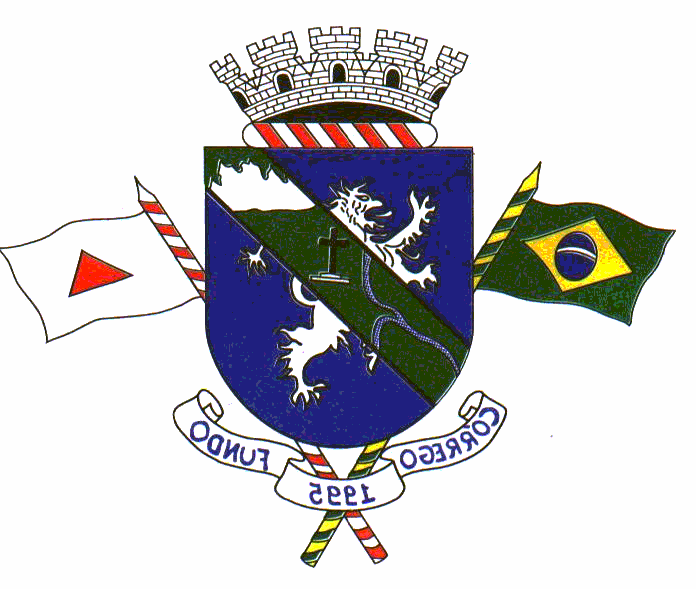 RUA JOAQUIM GONÇALVES DA FONSECA, 493 – MIZAEL BERNARDESCEP: 35.578-000 = CÓRREGO FUNDO – MINAS GERAISSECRETARIA MUNICIPAL DE EDUCAÇÃODesignação Janeiro/2022De acordo com a Resolução SEME nº 01/20211 - DA DATA E HORÁRIO DA DESIGNAÇÃO.2 - DO QUADRO DE VAGAS 2.1 – Professor PI .3 – DISPOSIÇÕES GERAIS 3.1 – A apresentação dos documentos comprobatórios deverá ser feita no ato da designação acompanhados de cópias xerográficas.3.2 – Nº de Vagas sujeito à alteração.Córrego Fundo, 26 de janeiro de 2022._____________________________________Adriana Aparecida da SilveiraSecretária Municipal de EducaçãoDevido a Urgência da pandemia do COVID-19, e seguindo o novo Protocolo, apresentado pelo Comitê de Córrego Fundo, do dia 20 janeiro de 2022, deve-se seguir todas as estratégias para realização da Designação.Segue abaixo os classificados para comparecer a Designação: DIAHORÁRIOLOCAL DE DESIGNAÇÃO28/01/202212:30Sala de reuniões da Prefeitura Municipal de Córrego FundoInstituiçãoVagasPeríodoTurnoE. M. Tereza Maria de Faria Vaz01De 07/02 a 05/05/22Vespertino E. M. Tereza Maria de Faria Vaz01De 02/02 a 01/06/22VespertinoE. M. Tereza Maria de Faria Vaz04IndeterminadoVespertinoE.M. Rafael José Alves02IndeterminadoVespertino Centro de Educação Infantil Sol Nascente01IndeterminadoVespertinoCentro de Educação Infantil Sol Nascente01IndeterminadoMatutino1ºSueli Lina de Souza2ºRegina de Fátima de Oliveira3ºEdna Maria Marques4ºRenata Aparecida Silva5ºPoliana Maira da Fonseca6ºSirlane Aparecida de Castro7ºMarlene Aparecida Antero F da Silva8ºAmanda Ferreira Pinto9ºMárcia Kellen Silveira Barros10ºElaine Ferraz Alves11ºLeila Elias da Silva12ºElizabeth Aparecida dos Santos13ºMárcia Geralda da Silveira Ribeiro14ºJoice Roberta Guimarães